Aanvraagformulier Lidmaatschap AKC Almelo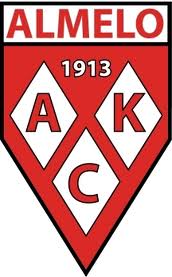 Aanmelden als lidHiermee wil ik mij(n zoon/dochter) opgeven als lid van korfbalvereniging AKC Almelo:Achternaam                     ________________________________________________________ Voornaam                       ________________________________________________________ Geboortedatum        ________________________________________________________ Geslacht                        Man 	Vrouw Straat + Huisnummer      ________________________________________________________ Postcode + Woonplaats  ________________________________________________________ Telefoon                           ________________________________________________________ Mobiele telefoon               ________________________________________________________ E-mail (in blokletters)       ________________________________________________________ Lidmaatschap gaat in op  ________________________________________________________Duur lidmaatschapHet lidmaatschap geldt voor een heel verenigingsjaar met automatische stilzwijgende verlenging.ContributieDe contributie wordt per maand / kwartaal vooraf in rekening gebracht. De contributiebedragen vindt u op de volgende pagina. De contributie kan worden aangepast door meerderheid van stemmen op de Algemene Ledenvergadering.OndertekeningDoor ondertekening gaat u akkoord met de op dit formulier genoemde voorwaarden:Naam:              ________________________________________	Handtekening*: ____________________	Datum:	                     Plaats: 	__Voor leden beneden de 18 jaar is de handtekening van de ouders/verzorgers verplicht------------------------------------------------------------------------------------------------------------------------------------------------------------------------Naam ouder/verzorger:              ___________________________________________	Handtekening:                                ___________________________________________Datum:	   Plaats:  ________________________Stuur het formulier naar secretariaat@akc-almelo.nl of lever het af bij Ramon Post, Sluiskade Zuidzijde 171, 7607 XT Almelo.Voorwaarden m.b.t. verkrijgen van het lidmaatschapHet lidmaatschap van AKC Almelo gaat in op de datum zoals die is vermeld op de bevestiging die u wordt toegezonden als uw aanvraag is verwerkt.De plicht tot contributie betaling gaat in, in de maand, waarin men het lidmaatschap verkrijgt.Het verenigingsjaar loopt telkens van 1 juli tot en met 30 juni daaropvolgend.Voor de betaling van de contributie dient u het machtigingsformulier (voor doorlopende automatische incasso) in te vullen en dit samen met uw aanmeldingsformulier in te leveren.In het lidmaatschap van AKC Almelo is, indien van toepassing, automatisch het lidmaatschap van het Koninklijk Nederlands Korfbal Verbond (KNKV) inbegrepenNevenactiviteiten?Korfbal is bij AKC Almelo het belangrijkst. Daarnaast staat onze vereniging bekend om de extra activiteiten die voor de jeugd, maar ook voor de oudere leden, georganiseerd worden. Al deze extra activiteiten worden in zijn geheel door vrijwilligers draaiende gehouden. Daarom proberen we op zoveel mogelijk plaatsen (ouders van) leden in te zetten. Van de ouders verwachten we dat zij meedraaien in een rijrooster naar uitwedstrijden van het betreffende team. Verder verwachten we dat u ook op ander gebied uw steentje bijdraagt binnen de vereniging. Hieronder staat een aantal makkelijk op te pakken taken. Kruis svp tenminste één hokje aan.Ik (nieuw lid of ouder van nieuw jeugdlid) wil (in de toekomst):Helpen met de bardiensten (ongeveer 2x per jaar, niet in de winter)Helpen in de schoonmaakploeg (ongeveer 4x per jaar, niet in de winter)Lid worden van één van de commissiesHelpen bij jeugdactiviteitenIets anders, nl:______________________________________________________________________________		ContributieDe contributie is per maand op basis van leeftijd, peildatum 31 december:	Kangoeroes			t/m 5 jaar		€ 17,00 (per jaar)Spelende welpen		5 t/m 6 jaar		€ 11,25Pupillen			7 t/m 10 jaar		€ 14,35Aspiranten			11 t/m 14 jaar		€ 15,30Junioren			15 t/m 18 jaar		€ 18,65Senioren			19 jaar en ouder		€ 25,00Niet spelende leden					€ 10,65Niet spelende echtparen				€ 18,40Het lidmaatschap wordt aangegaan voor een heel verenigingsjaar en wordt automatisch stilzwijgend met een jaar verlengd. Na verlenging is de volledige contributie voor dat verenigingsjaar verschuldigd ook bij tussentijds opzeggen als lid.Opzeggen als lidOpzeggen als lid kan alleen per mail of schriftelijk bij het wedstrijdsecretariaat. De opzegging moet vóór 01 juli van dat verenigingsjaar binnen zijn anders wordt het lidmaatschap automatisch met een jaar verlengd evenals de daarbij geldende contributieplicht.